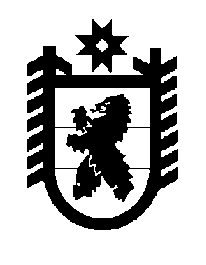 Российская Федерация Республика Карелия    ПРАВИТЕЛЬСТВО РЕСПУБЛИКИ КАРЕЛИЯРАСПОРЯЖЕНИЕ                                   от  9 апреля 2018 года № 276р-Пг. Петрозаводск 	1. Одобрить и подписать Соглашение между Федеральным агентством по туризму и Правительством Республики Карелия о реализации инвестиционного проекта «Создание туристско-рекреационного кластера «Южная Карелия» в рамках федеральной целевой программы                     «Развитие внутреннего и въездного туризма в Российской Федерации                              (2011 – 2018 годы)» (далее – Соглашение).	2. Контроль за ходом реализации и выполнением условий Соглашения возложить на Управление по туризму Республики Карелия.
           Глава Республики Карелия                                                              А.О. Парфенчиков